浙江能源电子招标投标交易平台投标人操作手册投标人注册通过浏览器打开网址：http://60.191.4.146:18600/显示如下图：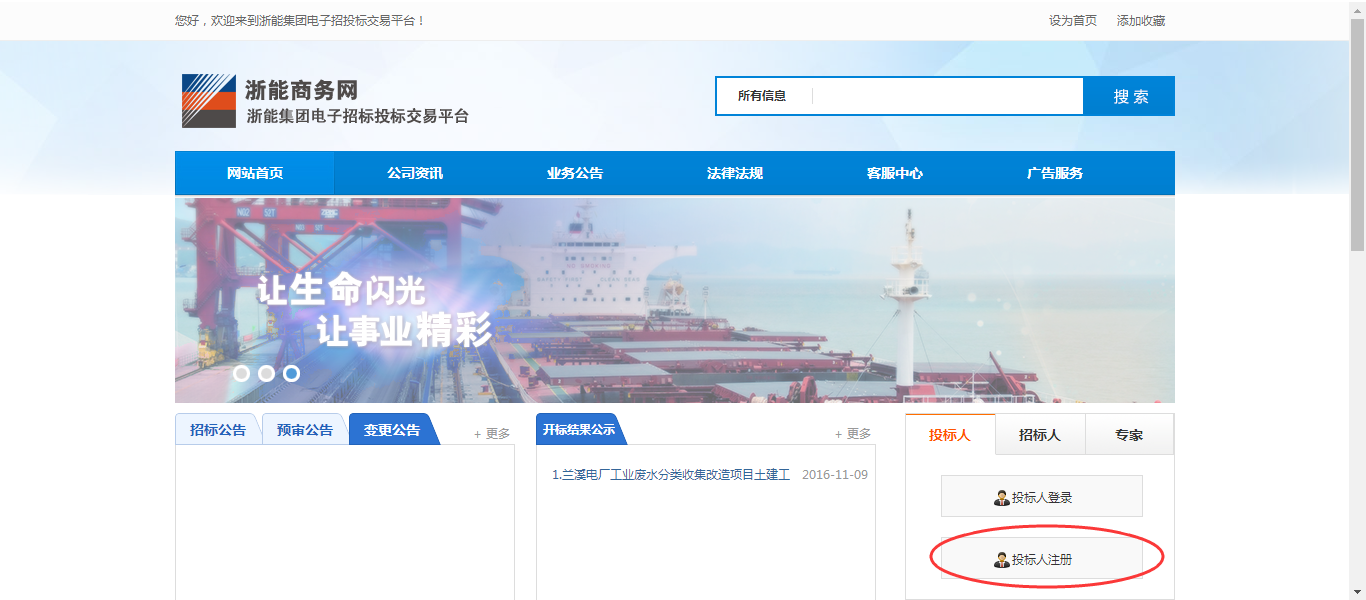 点击【投标人注册】按钮，进入注册流程页面，显示如下图：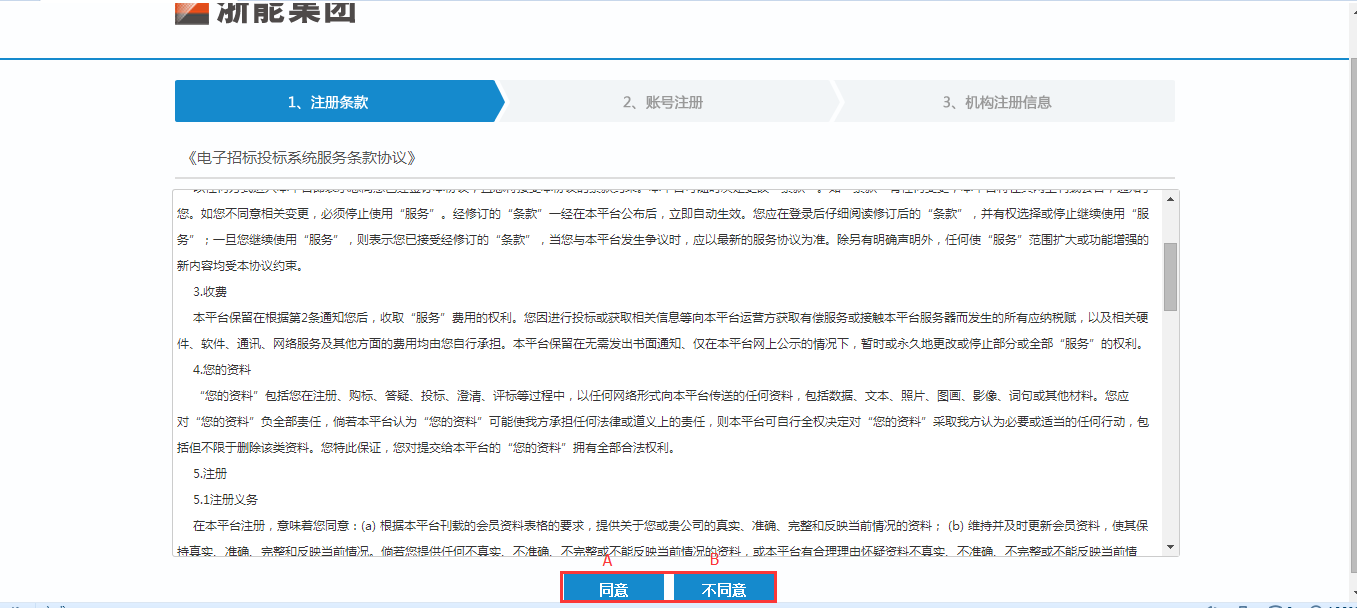 点击【同意】继续下一步注册操作，显示如下图：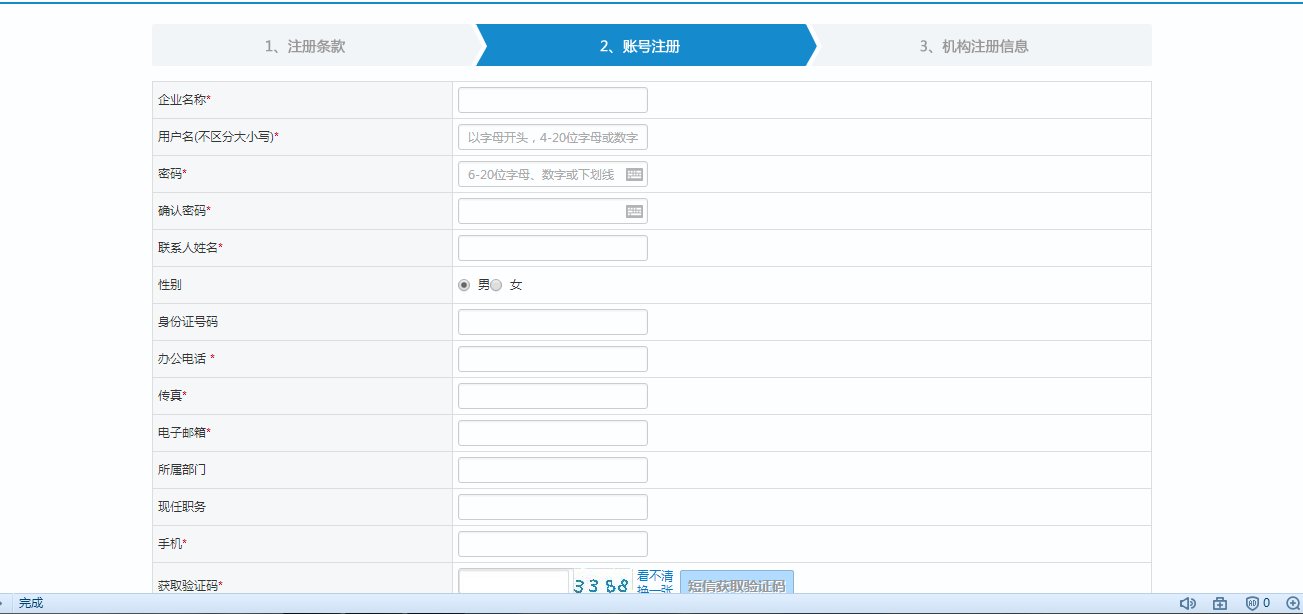 完善信息后点击【下一步】，进入下一信息录入页面，如图：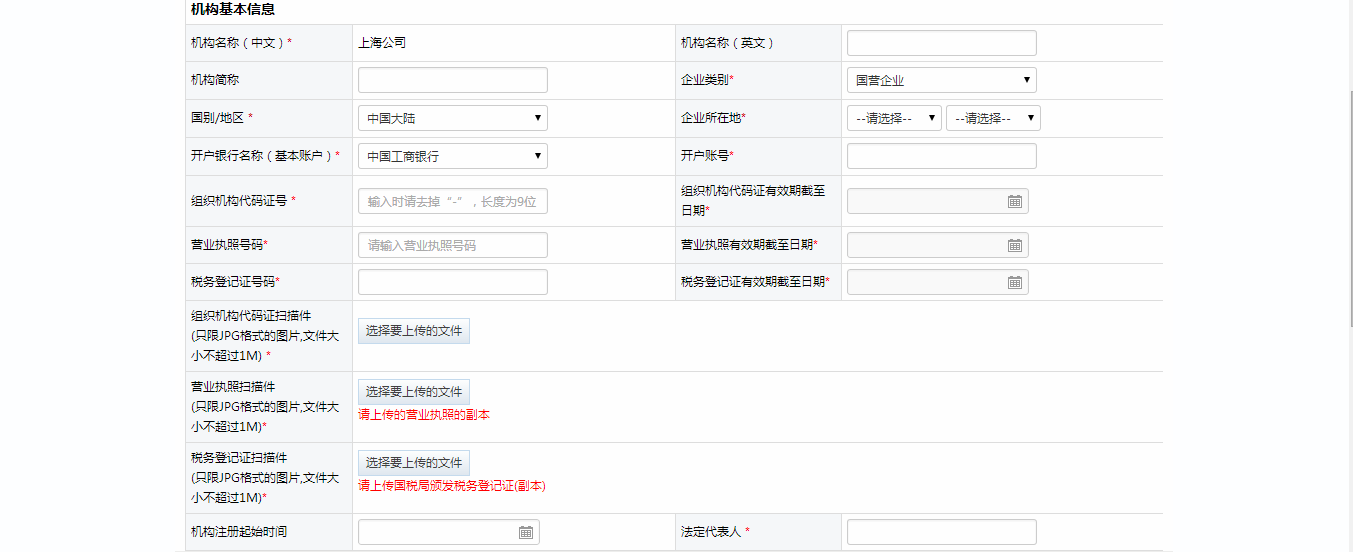 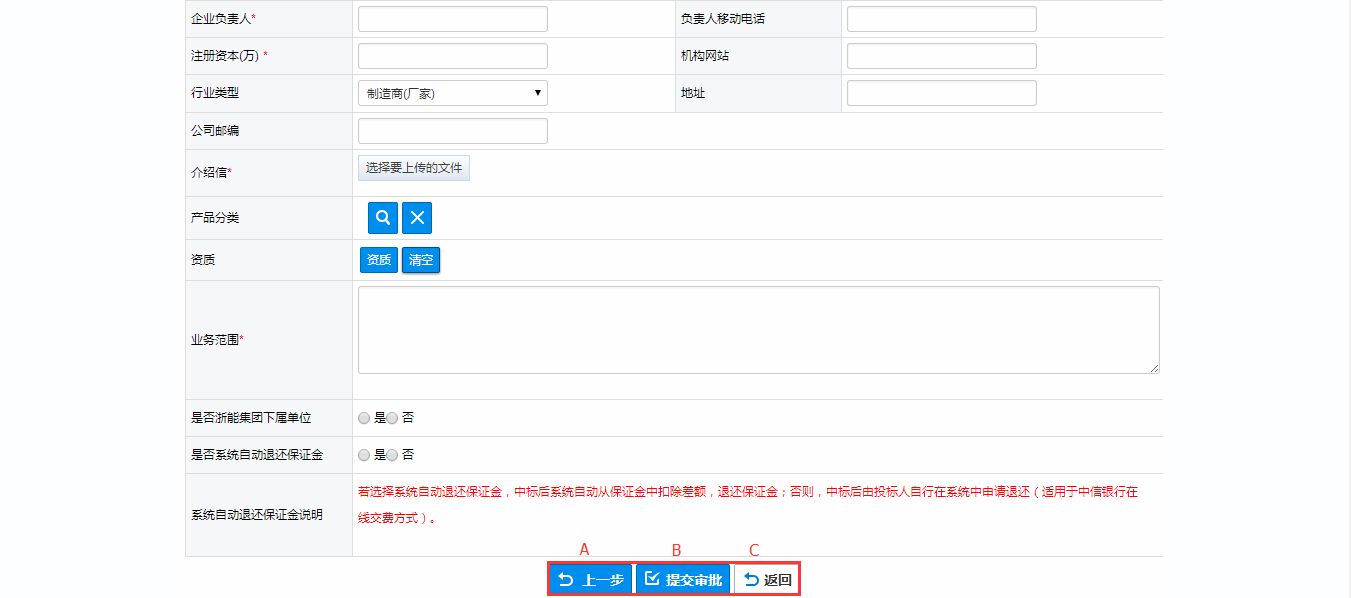 操作：a. 点击【上一步】，返回上一信息录入页面；b. 填写完成相关信息后，点击【提交审批】，提交管理员审批；c. 点击【返回】，返回上一信息录入页面；显示注册成功如图：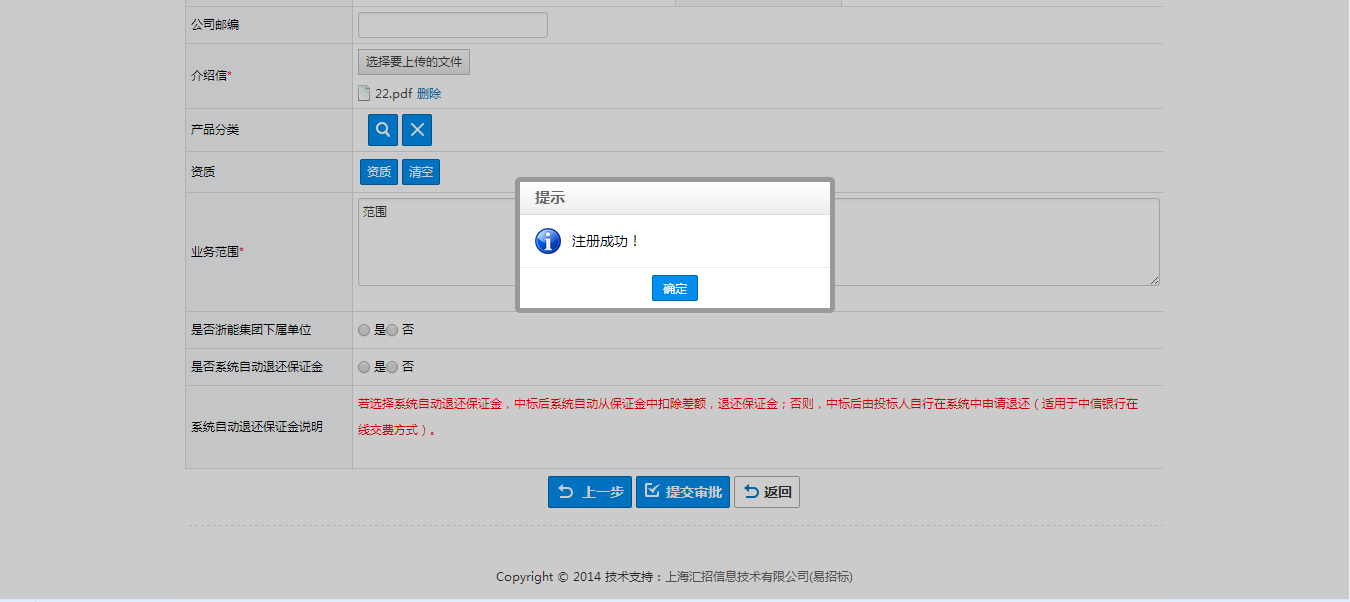 提示以上信息，注册信息提交成功。注意事项：注册时碰到点击按钮无效或者页面显示重叠时，是浏览器问题，请更换浏览器、切换浏览器的模式或者更换电脑试试；没有注册完成的情况下，重新注册的时候系统提示已存在，请到登录页面用之前申请的用户名密码登录后继续完善注册信息，直到提交审批后系统提示注册成功为止。用户登录通过浏览器打开网址：http://60.191.4.146:18600/ebidding/login ，进入系统登录页面，显示如下图：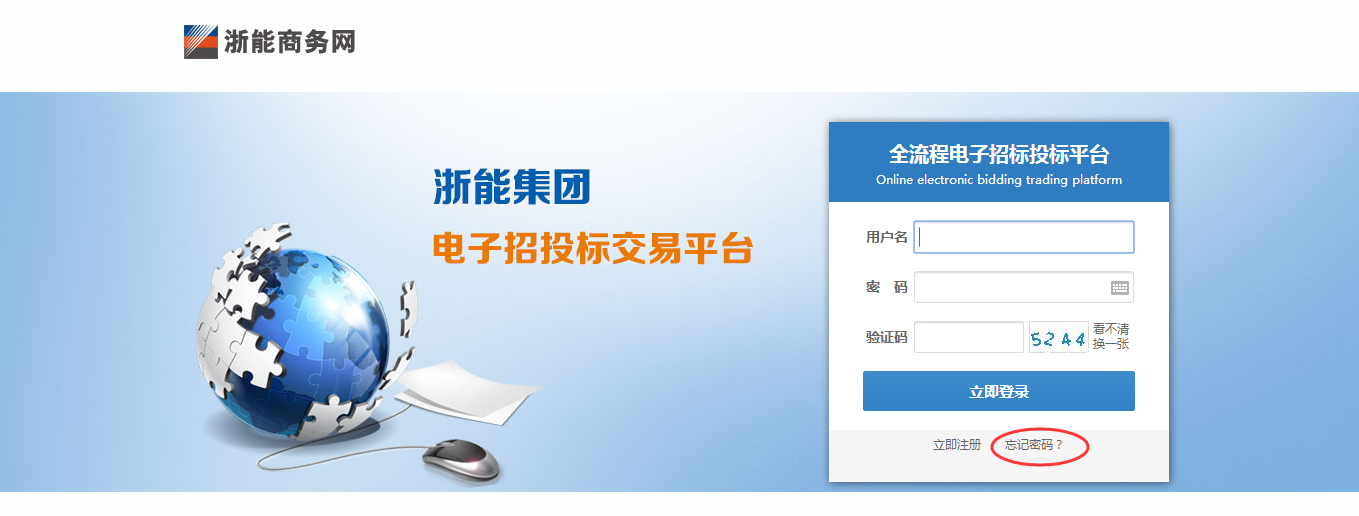 注意事项：如忘记密码，请点击【忘记密码】按注册信息待审批对于已提交注册信息，但未审批通过的用户，用户可登录系统，显示如下图：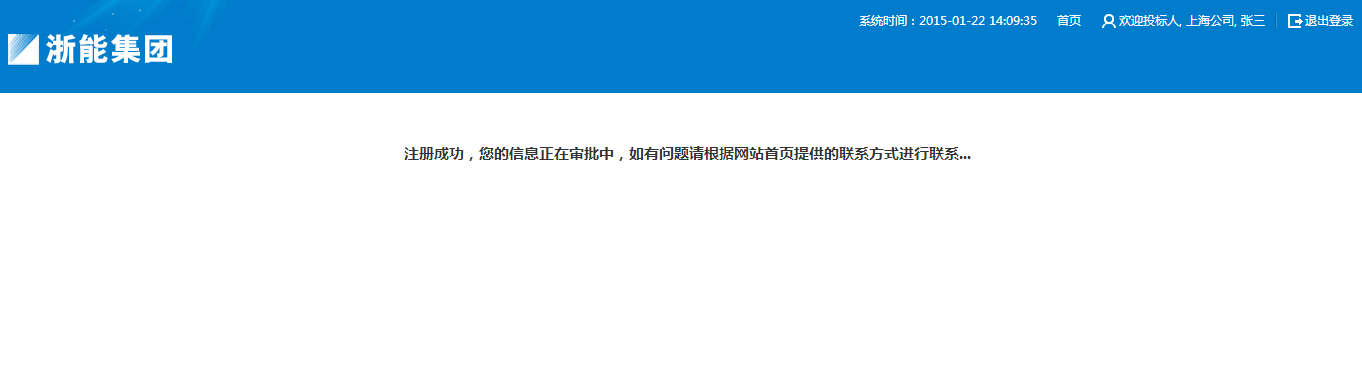 注册信息审批驳回对于注册信息审批驳回的用户，用户可登录系统进行注册信息修改并重新提交审批，显示如下图：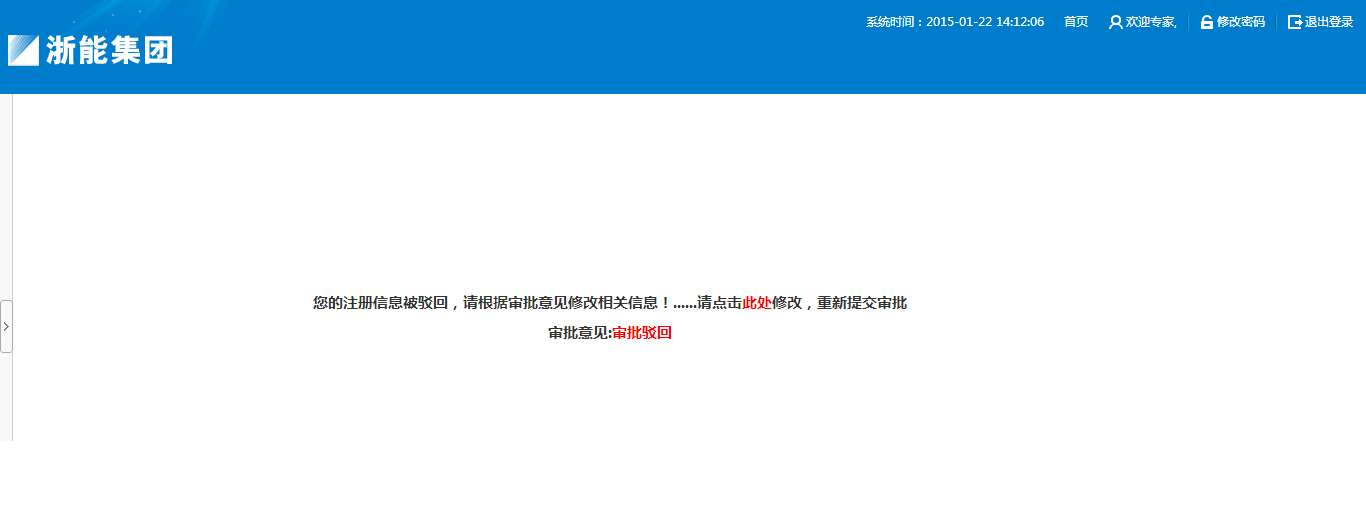 注意事项：审批驳回后有具体驳回理由登录系统修改页面后可查看驳回理由注册信息审批通过对于注册信息审批通过的用户，用户可登录系统进行业务操作，显示如图：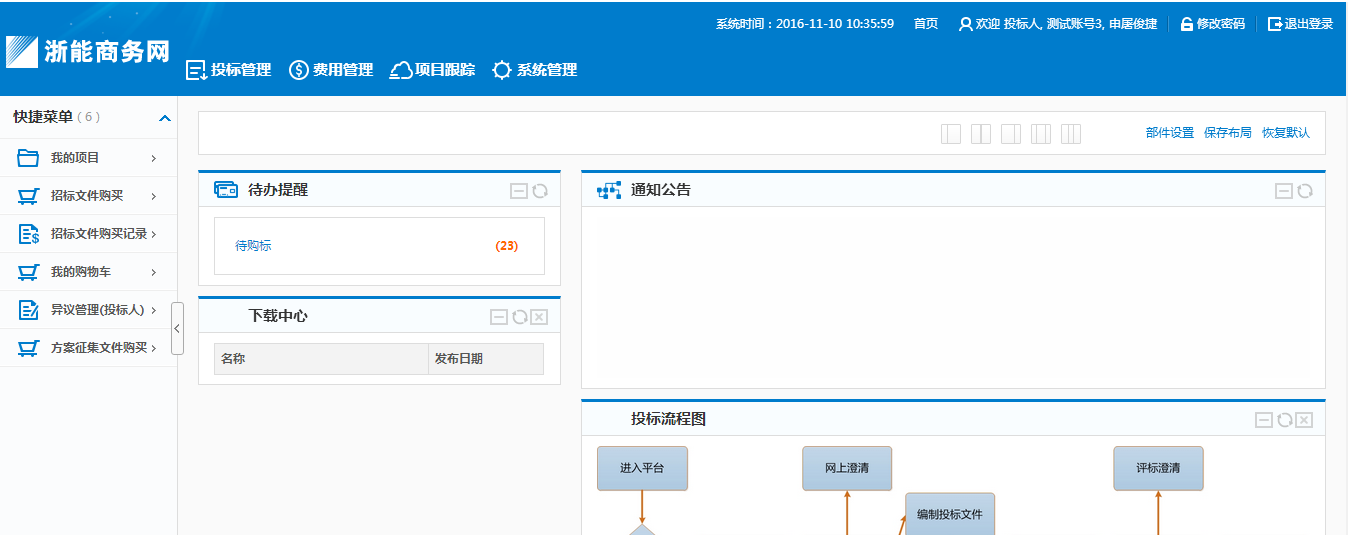 注意事项：系统审批通过后，会自动生成虚拟费用子账号，用于投标人缴纳标书费。子账户和余额查看见下图（点击【系统管理】-【公司信息】-【银行信息】）：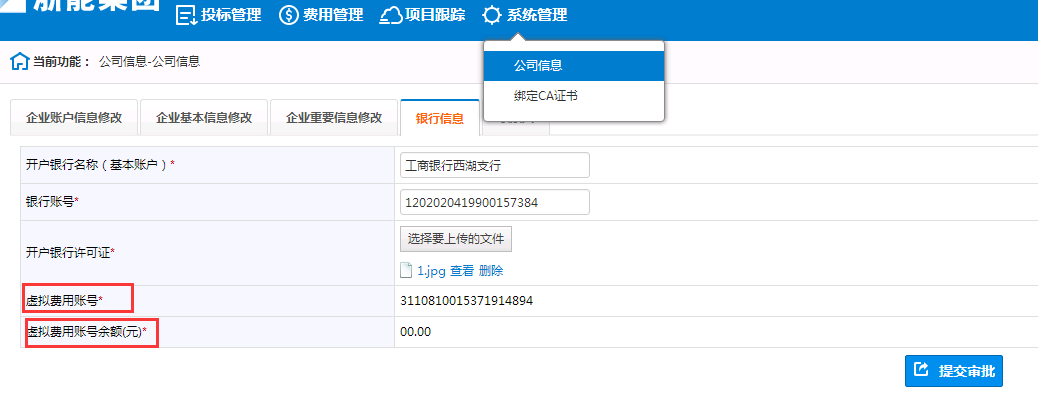 购买招标文件投标人在浙能电子招标投标交易平台注册成功后，系统会自动给每个投标人分配一个虚拟费用账户，在本交易平台购买招标文件一律通过该费用账户进行扣款，故请大家确保该账户有足够的余额进行扣款。3.1.费用账户余额查询登录系统后，点击系统管理—公司信息，如下图：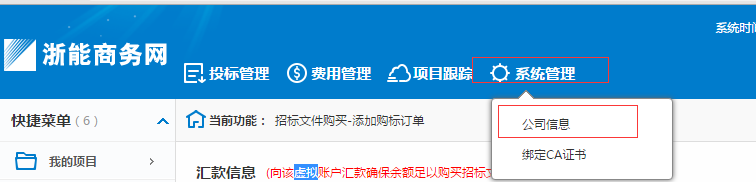 进入公司信息查看页面，如下图：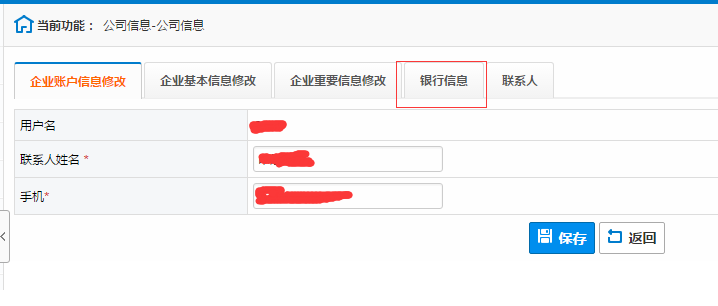 点击银行信息，查看费用账号及余额，如下图：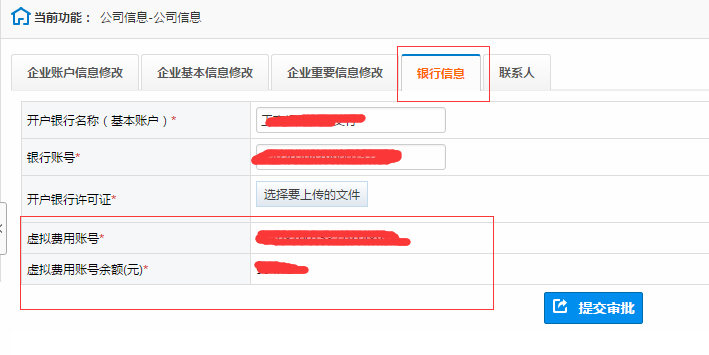 3.2.费用账户充值及招标文件购买方式点击投标管理—招标文件购买进入查询购标页面，如下图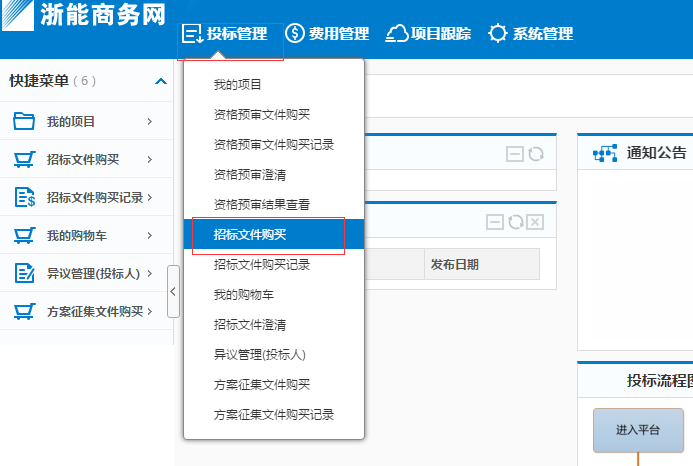 选择需要购买的标段并点击右侧的购买按钮，进入添加购标订单页面，如下图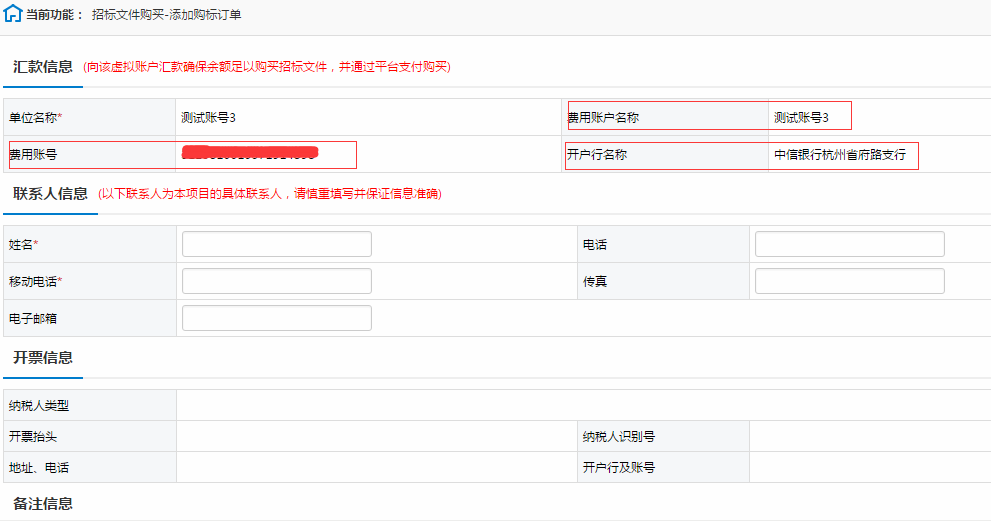 在页面上方的汇款信息栏会显示需要充值的费用账户信息，转账或汇款通过网银进行操作，不在本系统内进行，请各单位根据自身情况选择网银进行操作，下面以中信银行网银在线操作为例：打开浏览器或桌面客户端，进入网银（下文以浏览器进入模式）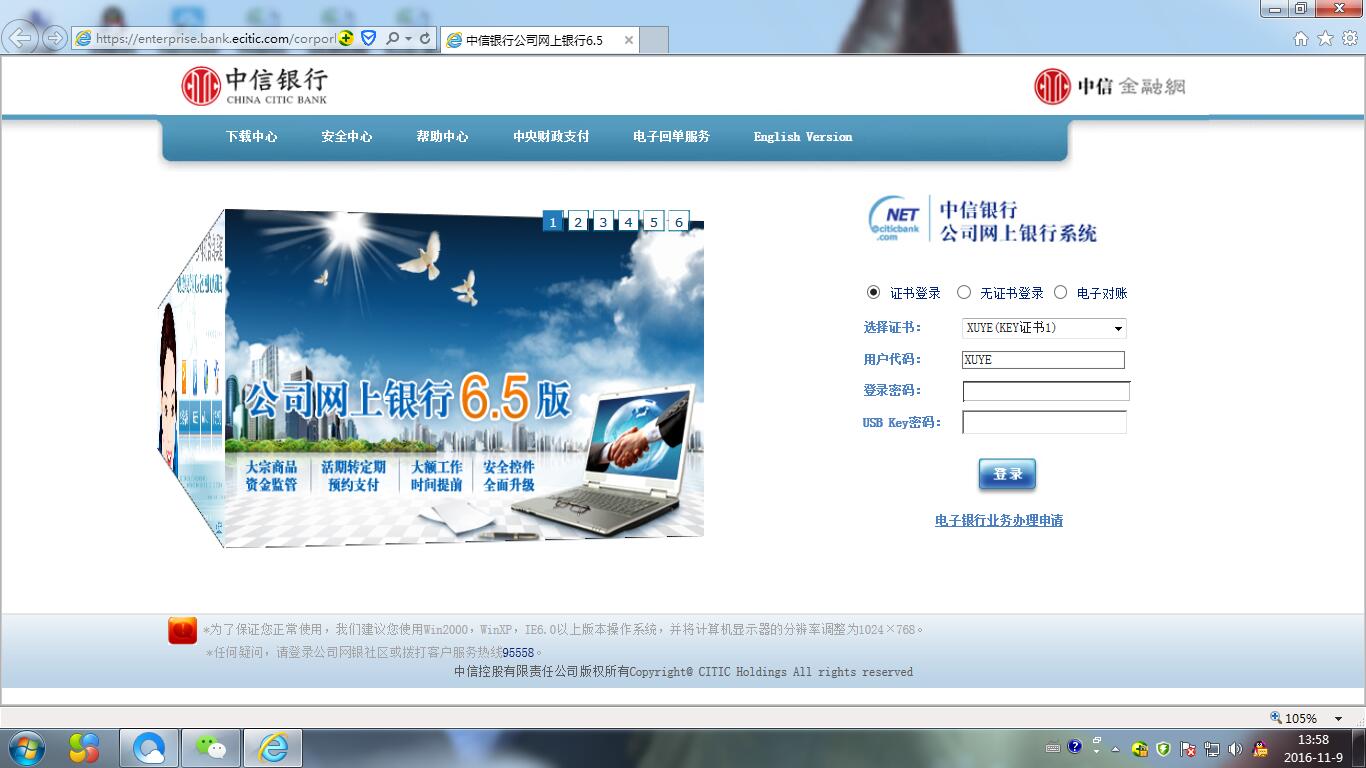 2、登录后选择对外支付（各银行网银菜单命名不同，请自行匹配），如下图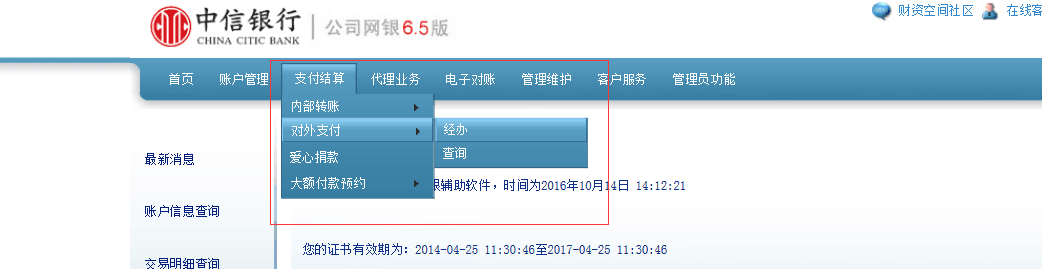 3、填写信息并进行支付（建议支付方式采用大、小额支付，可及时到帐方便进行后续操作，如采用票据方式，需收款行柜台进行入账，可能会有一定的延时，影响购标）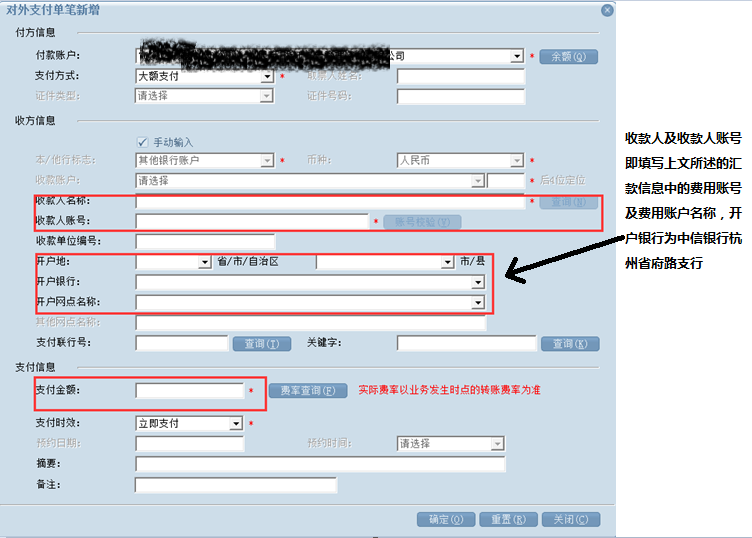 向费用账户充值完毕后，回到浙能电子招标投标交易平台，进入购标订单页面，填写联系人及联系电话，支付方式选择“平台支付”，并点击提交完成购标（必须提交方可完成购标，如点击保存，则表示当前动作中止，保存之前填写的信息，待后续继续操作，部分浏览器可能会遇到无法提交的问题，推荐使用360浏览器急速模式）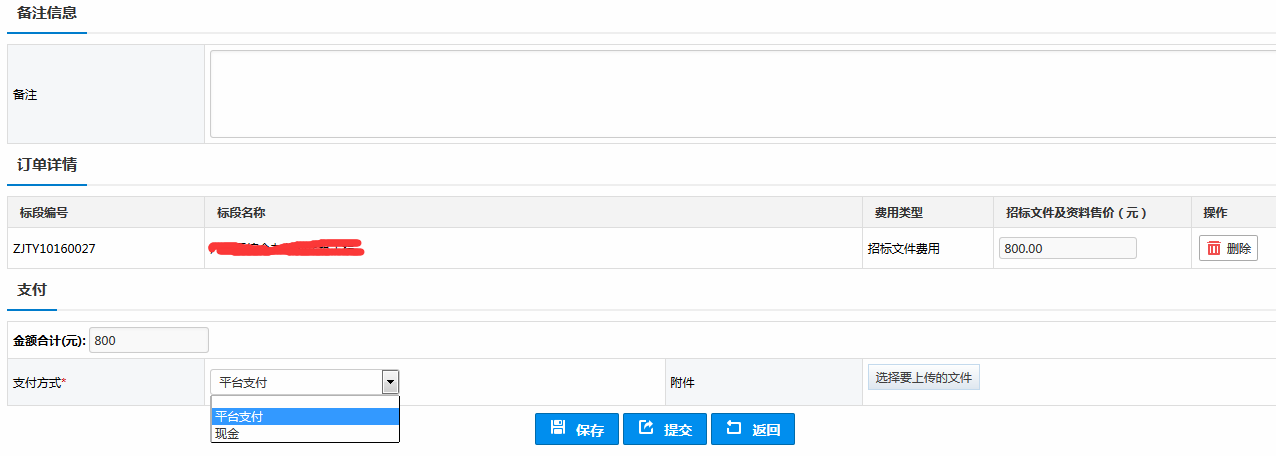 购买完成后会自动跳转到招标文件下载页面，事后也可从投标管理—招标文件购买记录中下载招标文件。招标文件购买纪录菜单路径：投标管理——招标文件购买纪录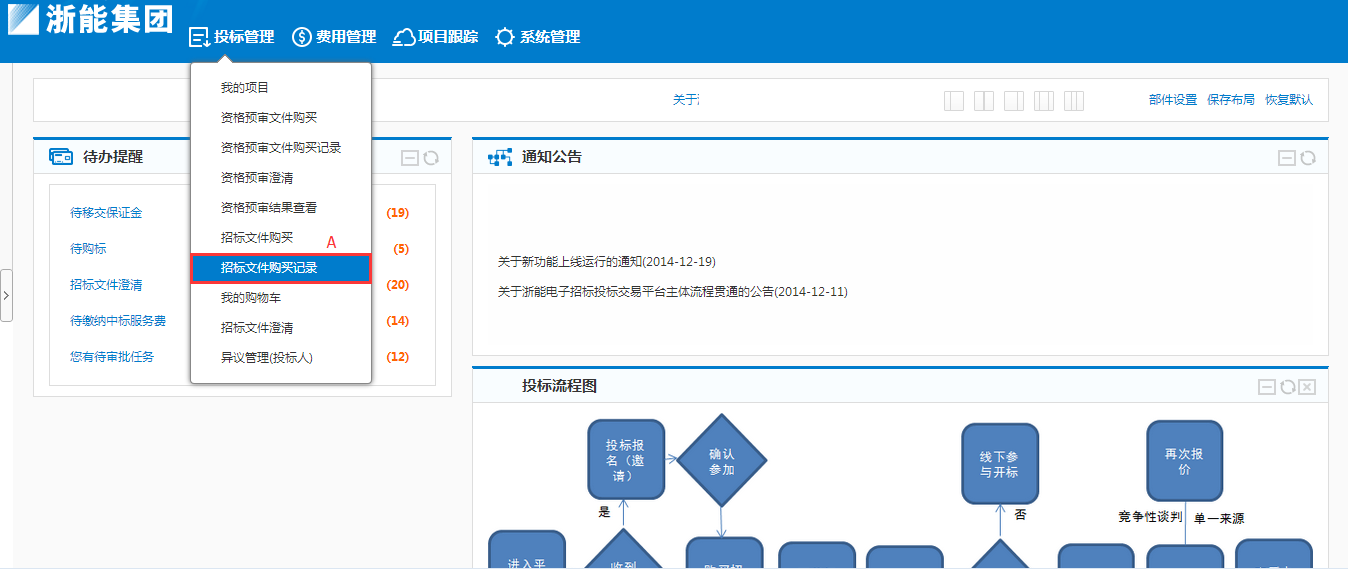 点击菜单“招标文件购买纪录”，进入购买纪录页面，显示如下图：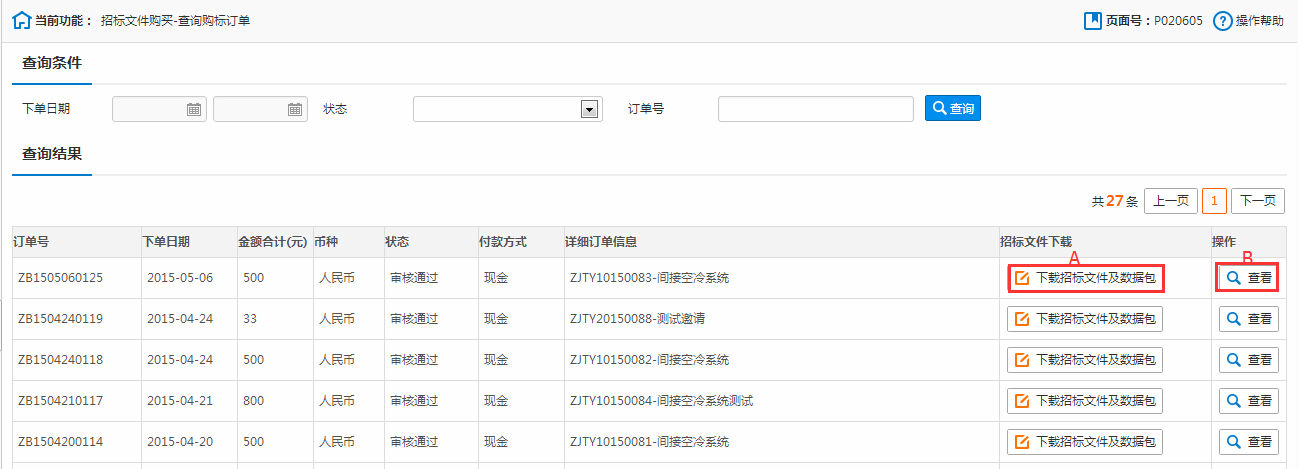 操作：a. 点击【查看】，查看订单信息（图B处）；b. 点击【下载招标文件及数据包】，可下载招标文件及数据包（图A处）；关于CA 5.1.注册CA登陆网址: http://www.tseal.cn/tcloud/tyztb.xhtml?statusCode=303 ,进行ca注册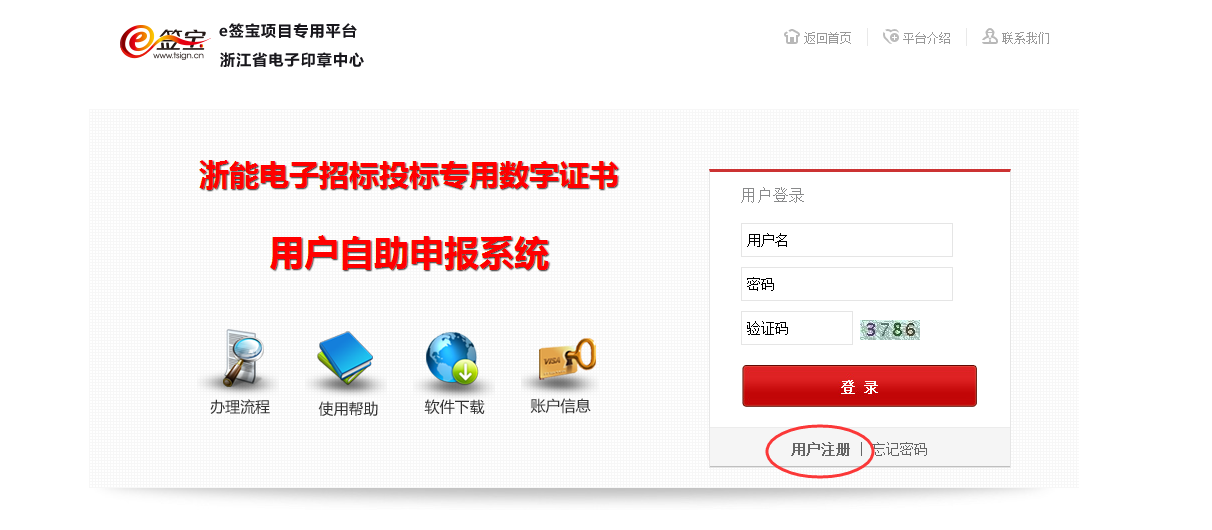 详细办理流程点击该网站首页的【办理流程】5.2.CA验证一安装天谷科技的客户端“”运行该程序，如图所示：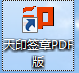 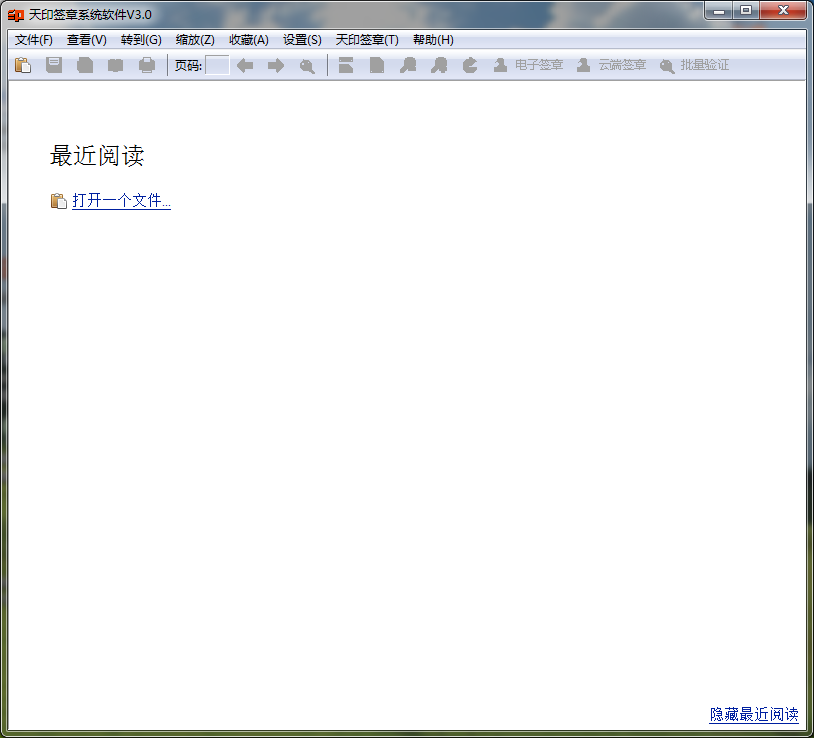 （图A7.1-1）插入CA，打开本地的任一PDF格式的文件，点击【天印签章】-【单页签章】进入选择证书页面，选择插入的ca证书，点击【确定】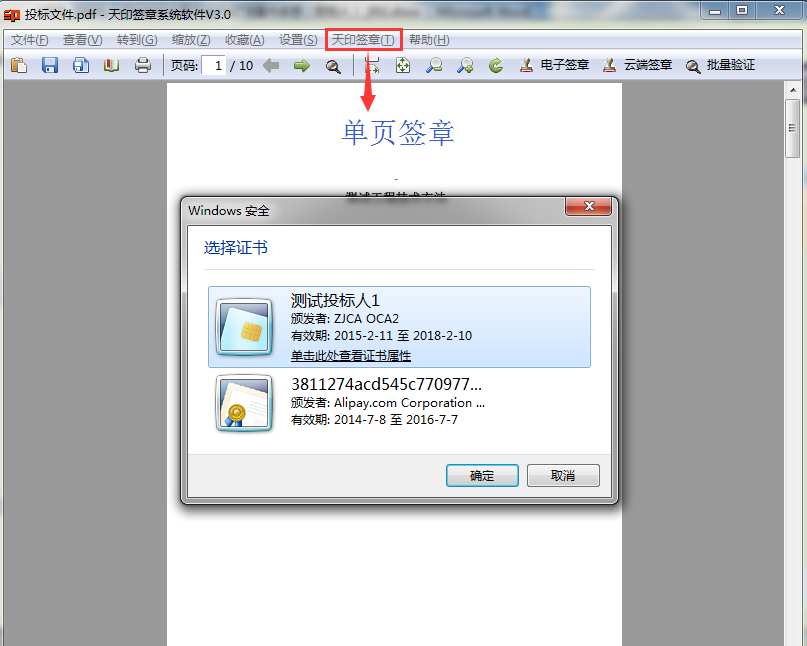 输入CA密码，点击确定，签章成功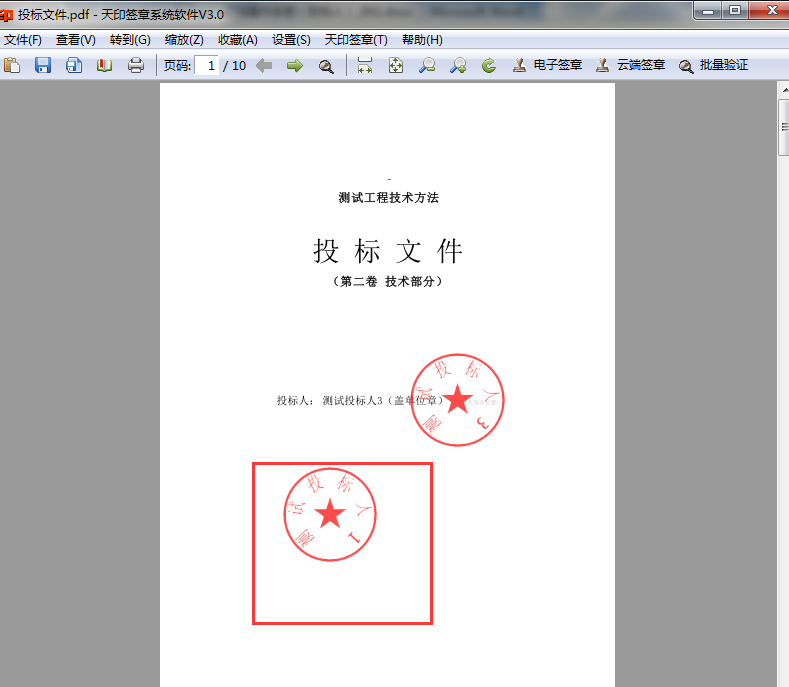 5.3.CA验证二菜单路径：系统管理——绑定CA证书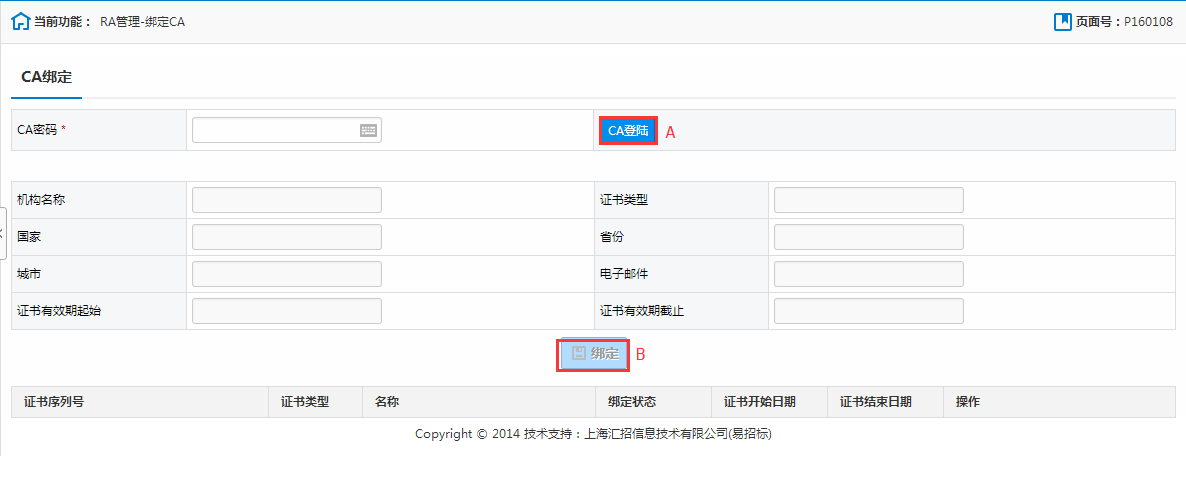 （图A7.2-1）操作：插入CA后输入密码，点击【CA登录】按钮（图A7.2-1：A处），CA信息会显现出来；点击【绑定】按钮（图A7.2-1：B处）可绑定此CA；